ПОСТАНОВЛЕНИЕ                                                                         КАРАР№ 5                                                                                          25 ноября  .«Об инициировании созыва схода граждан Советом Баландышского сельского поселения в  населенном пункте  Баландыш  Баландышского сельского  поселения Тюлячинского муниципального района по вопросу введения и использования средств самообложения граждан»В соответствии со ст. 25.1, 56 Федерального закона от 06.10.2003  № 131-ФЗ «Об общих принципах организации местного самоуправления в Российской Федерации», ст. 35 Закона Республики Татарстан  от 28.07.2004 № 45-ЗРТ «О местном самоуправлении в Республике Татарстан»,  ст. 22 Устава Баландышского сельского поселения Тюлячинского муниципального района, решении Совета Баландышского сельского поселения Тюлячинского муниципального района от 20.09.2018 № 86 «Об утверждении Положения «О порядке подготовки проведения схода граждан в населенных пунктах, входящих в состав Баландышского сельского поселения Тюлячинского муниципального района Республики Татарстан» ( в редакции от 25.10.2019 г. № 119), глава муниципального образования Баландышского сельского поселения Тюлячинского муниципального района,ПОСТАНОВИЛ:       1. Инициировать созыв схода граждан Советом Баландышского сельского поселения по вопросу введения самообложения граждан в  населенном пункте Баландыш  Баландышского сельского  поселения Тюлячинского муниципального района на  18 часов 00 минут «07»декабря .       2.Предложить вопросы, выносимые на сход граждан:«Согласны ли вы на введение самообложения граждан  в 2020 году в сумме  600  рублей с каждого совершеннолетнего жителя, зарегистрированного по месту жительства на территории  населенного пункта Баландыш  Баландышского сельского поселения Тюлячинского муниципального района  и   направлением полученных средств на решение вопросов местного значения по выполнению следующих работ в с.Баландыш:- установка водонапорной башни и оформление правоустанавливающих документов;-приобретение и установка пожарных гидрантов;- очистка дорог от снега;-ямочный ремонт дорог  с щебеночным покрытием по ул. Молодежная (приобретение перевозка, укладка щебня, оплата работ по договору);- приобретение и установка  детской игровой площадки?». « ЗА»                                                      «ПРОТИВ»3. Настоящее постановление направить в Совет Баландышского сельского поселения для рассмотрения и принятия соответствующего решения.4.Обнародовать  постановление решение согласно действующего законодательства.5. Настоящее решение вступает в силу согласно действующему законодательству.Глава Баландышского сельского поселение Тюлячинского муниципального района Республики Татарстан»                                               Р.Ш.МухаметшинРЕСПУБЛИКА ТАТАРСТАНГЛАВА БАЛАНДЫШСКОГОСЕЛЬСКОГО ПОСЕЛЕНИЯТЮЛЯЧИНСКОГО МУНИЦИПАЛЬНОГО РАЙОНАГагарина ул., д. 4, с. Баландыш, 422098тел. (факс): (84360) 55-6-10, E-mail: Bln.Tul@tatar.ru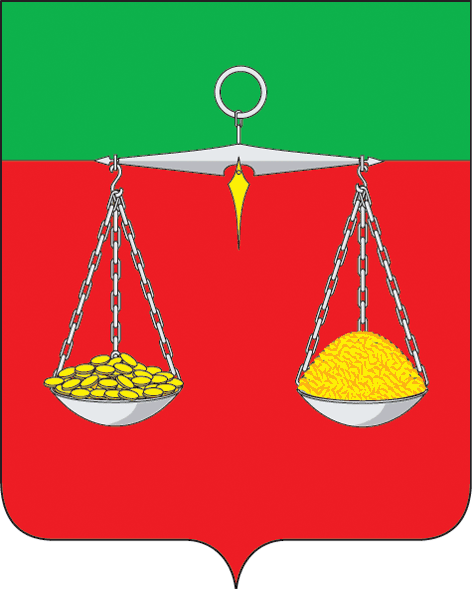 ТАТАРСТАН РЕСПУБЛИКАСЫТЕЛӘЧЕ МУНИЦИПАЛЬ РАЙОНЫ  БАЛАНДЫШ АВЫЛ ҖИРЛЕГЕБАШЛЫГЫГагарин ур., 4 нче йорт, Баландыш авылы, 422098тел. (факс): (84360) 55-6-10 E-mail: Bln.Tul@tatar.ruОКПО 4313186  ОГРН 1021607156185  ИНН/КПП 1619000569/161901001ОКПО 4313186  ОГРН 1021607156185  ИНН/КПП 1619000569/161901001ОКПО 4313186  ОГРН 1021607156185  ИНН/КПП 1619000569/161901001